Rapport intermédiaire " Nom du rapport identique à la vue d’ensemble "Veuillez remplir un formulaire séparé pour chaque projet et nous remettre les formulaires avec la vue d’ensemble.Réalisation des outcomes et des outputs 
Quels effets avez-vous déjà obtenus avec votre projet ? Quelles prestations avez-vous fournies pour cela ?Reportez les outcomes et outputs de votre demande d’aide ou de votre dernier rapport intermédiaire dans la colonne « Description et valeur cible de l’outcome/l’output ». Il en va de même pour l’indicateur et la méthode de relevé. Si plusieurs outputs visant à atteindre un outcome sont cités dans la demande, veuillez ajouter des lignes d’output supplémentaires.Si vous avez d’autres outcomes/outputs, veuillez copier un tableau et le coller pour chaque output supplémentaire.Dans les colonnes « Résultat » et « Réalisation de l’objectif », indiquez si vous avez déjà atteint les outcomes et outputs ou s’ils sont en cours de réalisation. Vous pouvez donner des explications dans la dernière colonne.Décompte intermédiaire annuel (en cas de contrats pluriannuels)Veuillez joindre au rapport intermédiaire annuel le décompte annuel sous forme numérique. Il contient une comparaison des dépenses réelles par rapport au budget. Expliquez les grands écarts par rapport au budget.Enseignements tirés 						et éventuelles modifications du projetNuméro de projetIdentique à la numérotation de la vue d’ensemble « Demande d’aide / offre »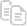 Nom du projetIdentique à la demande d’aide / à l’offre et aux rapports intermédiaires précédents" Nom du projet "" Nom du projet "" Nom du projet "" Nom du projet "Durée du projetDébutjj.mm.aaaaFinjj.mm.aaaaPersonne de contact pour ce projet Nom, prénomPersonne de contact pour ce projet E-mailPersonne de contact pour ce projet TéléphonePièces jointesVeuillez indiquer ici si vous joignez au rapport intermédiaire des documents spécifiques au projet, comme  un décompte intermédiaire
 des articles de médias
ou d’autres documents :Veuillez indiquer ici si vous joignez au rapport intermédiaire des documents spécifiques au projet, comme  un décompte intermédiaire
 des articles de médias
ou d’autres documents :Veuillez indiquer ici si vous joignez au rapport intermédiaire des documents spécifiques au projet, comme  un décompte intermédiaire
 des articles de médias
ou d’autres documents :Veuillez indiquer ici si vous joignez au rapport intermédiaire des documents spécifiques au projet, comme  un décompte intermédiaire
 des articles de médias
ou d’autres documents :Outcome 1Outcome 1Outcome 1Outcome 1Outcome 1Description et valeur cible de l’outcomeQue vouliez-vous atteindre, auprès de quel public, dans quelle mesure et à quelle échéance ? À recopier de la demande d’aide ou du rapport intermédiaireIndicateur et méthode de relevéÀ quoi reconnaissez-vous et comment contrôlez-vous la réalisation de cet outcome ?  À recopier de la demande d’aide ou du rapport intermédiaireRésultat
Qu’avez-vous déjà atteint ?Réalisation de l’objectifExplications sur la réalisation de l’objectifRemarques sur le degré de réalisation de l’objectifDescription et valeur cible de l’outcomeQue vouliez-vous atteindre, auprès de quel public, dans quelle mesure et à quelle échéance ? À recopier de la demande d’aide ou du rapport intermédiaireIndicateur et méthode de relevéÀ quoi reconnaissez-vous et comment contrôlez-vous la réalisation de cet outcome ?  À recopier de la demande d’aide ou du rapport intermédiaireRésultat
Qu’avez-vous déjà atteint ?Objectif atteint ou en cours de réalisation : ↗Explications sur la réalisation de l’objectifRemarques sur le degré de réalisation de l’objectifDescription et valeur cible de l’outcomeQue vouliez-vous atteindre, auprès de quel public, dans quelle mesure et à quelle échéance ? À recopier de la demande d’aide ou du rapport intermédiaireIndicateur et méthode de relevéÀ quoi reconnaissez-vous et comment contrôlez-vous la réalisation de cet outcome ?  À recopier de la demande d’aide ou du rapport intermédiaireRésultat
Qu’avez-vous déjà atteint ?Objectif non atteint / pas en cours de réalisation : ↘Explications sur la réalisation de l’objectifRemarques sur le degré de réalisation de l’objectifDescription et valeur cible de l’outcomeQue vouliez-vous atteindre, auprès de quel public, dans quelle mesure et à quelle échéance ? À recopier de la demande d’aide ou du rapport intermédiaireIndicateur et méthode de relevéÀ quoi reconnaissez-vous et comment contrôlez-vous la réalisation de cet outcome ?  À recopier de la demande d’aide ou du rapport intermédiaireRésultat
Qu’avez-vous déjà atteint ?Objectif pas (encore) évaluable : Explications sur la réalisation de l’objectifRemarques sur le degré de réalisation de l’objectifTexteTexteTexteTexteOutput(s) visant à réaliser l’outcomeOutput(s) visant à réaliser l’outcomeOutput(s) visant à réaliser l’outcomeOutput(s) visant à réaliser l’outcomeOutput(s) visant à réaliser l’outcomeDescription et valeur cible de l’outputQuelles prestations fournissez-vous, dans quelle mesure, pour quel public et à quelle échéance ? À recopier de la demande d’aide ou du rapport intermédiaireIndicateur et méthode de relevéÀ quoi reconnaissez-vous et comment contrôlez-vous la réalisation de cet output ?  À recopier de la demande d’aide ou du rapport intermédiaire
Résultat
Quelles prestations avez-vous déjà fournies ?Réalisation de l’objectifExplications sur la réalisation de l’objectifRemarques sur le degré de réalisation de l’objectifDescription et valeur cible de l’outputQuelles prestations fournissez-vous, dans quelle mesure, pour quel public et à quelle échéance ? À recopier de la demande d’aide ou du rapport intermédiaireIndicateur et méthode de relevéÀ quoi reconnaissez-vous et comment contrôlez-vous la réalisation de cet output ?  À recopier de la demande d’aide ou du rapport intermédiaire
Résultat
Quelles prestations avez-vous déjà fournies ?Objectif atteint ou en cours de réalisation : ↗Explications sur la réalisation de l’objectifRemarques sur le degré de réalisation de l’objectifDescription et valeur cible de l’outputQuelles prestations fournissez-vous, dans quelle mesure, pour quel public et à quelle échéance ? À recopier de la demande d’aide ou du rapport intermédiaireIndicateur et méthode de relevéÀ quoi reconnaissez-vous et comment contrôlez-vous la réalisation de cet output ?  À recopier de la demande d’aide ou du rapport intermédiaire
Résultat
Quelles prestations avez-vous déjà fournies ?Objectif non atteint / pas en cours de réalisation : ↘Explications sur la réalisation de l’objectifRemarques sur le degré de réalisation de l’objectifDescription et valeur cible de l’outputQuelles prestations fournissez-vous, dans quelle mesure, pour quel public et à quelle échéance ? À recopier de la demande d’aide ou du rapport intermédiaireIndicateur et méthode de relevéÀ quoi reconnaissez-vous et comment contrôlez-vous la réalisation de cet output ?  À recopier de la demande d’aide ou du rapport intermédiaire
Résultat
Quelles prestations avez-vous déjà fournies ?Objectif pas (encore) évaluable : Explications sur la réalisation de l’objectifRemarques sur le degré de réalisation de l’objectifTexteTexteTexteTexteOutcome 2Outcome 2Outcome 2Outcome 2Outcome 2Description et valeur cible de l’outcomeQue vouliez-vous atteindre, auprès de quel public, dans quelle mesure et à quelle échéance ? À recopier de la demande d’aide ou du rapport intermédiaireIndicateur et méthode de relevéÀ quoi reconnaissez-vous et comment contrôlez-vous la réalisation de cet outcome ?  À recopier de la demande d’aide ou du rapport intermédiaireRésultat
Qu’avez-vous déjà atteint ?Réalisation de l’objectifExplications sur la réalisation de l’objectifRemarques sur le degré de réalisation de l’objectifDescription et valeur cible de l’outcomeQue vouliez-vous atteindre, auprès de quel public, dans quelle mesure et à quelle échéance ? À recopier de la demande d’aide ou du rapport intermédiaireIndicateur et méthode de relevéÀ quoi reconnaissez-vous et comment contrôlez-vous la réalisation de cet outcome ?  À recopier de la demande d’aide ou du rapport intermédiaireRésultat
Qu’avez-vous déjà atteint ?Objectif atteint ou en cours de réalisation : ↗Explications sur la réalisation de l’objectifRemarques sur le degré de réalisation de l’objectifDescription et valeur cible de l’outcomeQue vouliez-vous atteindre, auprès de quel public, dans quelle mesure et à quelle échéance ? À recopier de la demande d’aide ou du rapport intermédiaireIndicateur et méthode de relevéÀ quoi reconnaissez-vous et comment contrôlez-vous la réalisation de cet outcome ?  À recopier de la demande d’aide ou du rapport intermédiaireRésultat
Qu’avez-vous déjà atteint ?Objectif non atteint / pas en cours de réalisation : ↘Explications sur la réalisation de l’objectifRemarques sur le degré de réalisation de l’objectifDescription et valeur cible de l’outcomeQue vouliez-vous atteindre, auprès de quel public, dans quelle mesure et à quelle échéance ? À recopier de la demande d’aide ou du rapport intermédiaireIndicateur et méthode de relevéÀ quoi reconnaissez-vous et comment contrôlez-vous la réalisation de cet outcome ?  À recopier de la demande d’aide ou du rapport intermédiaireRésultat
Qu’avez-vous déjà atteint ?Objectif pas (encore) évaluable : Explications sur la réalisation de l’objectifRemarques sur le degré de réalisation de l’objectifTexteTexteTexteTexteOutput(s) visant à réaliser l’outcomeOutput(s) visant à réaliser l’outcomeOutput(s) visant à réaliser l’outcomeOutput(s) visant à réaliser l’outcomeOutput(s) visant à réaliser l’outcomeDescription et valeur cible de l’outputQuelles prestations fournissez-vous, dans quelle mesure, pour quel public et à quelle échéance ? À recopier de la demande d’aide ou du rapport intermédiaireIndicateur et méthode de relevéÀ quoi reconnaissez-vous et comment contrôlez-vous la réalisation de cet output ?  À recopier de la demande d’aide ou du rapport intermédiaire
Résultat
Quelles prestations avez-vous déjà fournies ?Réalisation de l’objectifExplications sur la réalisation de l’objectifRemarques sur le degré de réalisation de l’objectifDescription et valeur cible de l’outputQuelles prestations fournissez-vous, dans quelle mesure, pour quel public et à quelle échéance ? À recopier de la demande d’aide ou du rapport intermédiaireIndicateur et méthode de relevéÀ quoi reconnaissez-vous et comment contrôlez-vous la réalisation de cet output ?  À recopier de la demande d’aide ou du rapport intermédiaire
Résultat
Quelles prestations avez-vous déjà fournies ?Objectif atteint ou en cours de réalisation : ↗Explications sur la réalisation de l’objectifRemarques sur le degré de réalisation de l’objectifDescription et valeur cible de l’outputQuelles prestations fournissez-vous, dans quelle mesure, pour quel public et à quelle échéance ? À recopier de la demande d’aide ou du rapport intermédiaireIndicateur et méthode de relevéÀ quoi reconnaissez-vous et comment contrôlez-vous la réalisation de cet output ?  À recopier de la demande d’aide ou du rapport intermédiaire
Résultat
Quelles prestations avez-vous déjà fournies ?Objectif non atteint / pas en cours de réalisation : ↘Explications sur la réalisation de l’objectifRemarques sur le degré de réalisation de l’objectifDescription et valeur cible de l’outputQuelles prestations fournissez-vous, dans quelle mesure, pour quel public et à quelle échéance ? À recopier de la demande d’aide ou du rapport intermédiaireIndicateur et méthode de relevéÀ quoi reconnaissez-vous et comment contrôlez-vous la réalisation de cet output ?  À recopier de la demande d’aide ou du rapport intermédiaire
Résultat
Quelles prestations avez-vous déjà fournies ?Objectif pas (encore) évaluable : Explications sur la réalisation de l’objectifRemarques sur le degré de réalisation de l’objectifTexteTexteTexteTexteOutcome 3Outcome 3Outcome 3Outcome 3Outcome 3Description et valeur cible de l’outcomeQue vouliez-vous atteindre, auprès de quel public, dans quelle mesure et à quelle échéance ? À recopier de la demande d’aide ou du rapport intermédiaireIndicateur et méthode de relevéÀ quoi reconnaissez-vous et comment contrôlez-vous la réalisation de cet outcome ?  À recopier de la demande d’aide ou du rapport intermédiaireRésultat
Qu’avez-vous déjà atteint ?Réalisation de l’objectifExplications sur la réalisation de l’objectifRemarques sur le degré de réalisation de l’objectifDescription et valeur cible de l’outcomeQue vouliez-vous atteindre, auprès de quel public, dans quelle mesure et à quelle échéance ? À recopier de la demande d’aide ou du rapport intermédiaireIndicateur et méthode de relevéÀ quoi reconnaissez-vous et comment contrôlez-vous la réalisation de cet outcome ?  À recopier de la demande d’aide ou du rapport intermédiaireRésultat
Qu’avez-vous déjà atteint ?Objectif atteint ou en cours de réalisation : ↗Explications sur la réalisation de l’objectifRemarques sur le degré de réalisation de l’objectifDescription et valeur cible de l’outcomeQue vouliez-vous atteindre, auprès de quel public, dans quelle mesure et à quelle échéance ? À recopier de la demande d’aide ou du rapport intermédiaireIndicateur et méthode de relevéÀ quoi reconnaissez-vous et comment contrôlez-vous la réalisation de cet outcome ?  À recopier de la demande d’aide ou du rapport intermédiaireRésultat
Qu’avez-vous déjà atteint ?Objectif non atteint / pas en cours de réalisation : ↘Explications sur la réalisation de l’objectifRemarques sur le degré de réalisation de l’objectifDescription et valeur cible de l’outcomeQue vouliez-vous atteindre, auprès de quel public, dans quelle mesure et à quelle échéance ? À recopier de la demande d’aide ou du rapport intermédiaireIndicateur et méthode de relevéÀ quoi reconnaissez-vous et comment contrôlez-vous la réalisation de cet outcome ?  À recopier de la demande d’aide ou du rapport intermédiaireRésultat
Qu’avez-vous déjà atteint ?Objectif pas (encore) évaluable : Explications sur la réalisation de l’objectifRemarques sur le degré de réalisation de l’objectifTexteTexteTexteTexteOutput(s) visant à réaliser l’outcomeOutput(s) visant à réaliser l’outcomeOutput(s) visant à réaliser l’outcomeOutput(s) visant à réaliser l’outcomeOutput(s) visant à réaliser l’outcomeDescription et valeur cible de l’outputQuelles prestations fournissez-vous, dans quelle mesure, pour quel public et à quelle échéance ? À recopier de la demande d’aide ou du rapport intermédiaireIndicateur et méthode de relevéÀ quoi reconnaissez-vous et comment contrôlez-vous la réalisation de cet output ?  À recopier de la demande d’aide ou du rapport intermédiaire
Résultat
Quelles prestations avez-vous déjà fournies ?Réalisation de l’objectifExplications sur la réalisation de l’objectifRemarques sur le degré de réalisation de l’objectifDescription et valeur cible de l’outputQuelles prestations fournissez-vous, dans quelle mesure, pour quel public et à quelle échéance ? À recopier de la demande d’aide ou du rapport intermédiaireIndicateur et méthode de relevéÀ quoi reconnaissez-vous et comment contrôlez-vous la réalisation de cet output ?  À recopier de la demande d’aide ou du rapport intermédiaire
Résultat
Quelles prestations avez-vous déjà fournies ?Objectif atteint ou en cours de réalisation : ↗Explications sur la réalisation de l’objectifRemarques sur le degré de réalisation de l’objectifDescription et valeur cible de l’outputQuelles prestations fournissez-vous, dans quelle mesure, pour quel public et à quelle échéance ? À recopier de la demande d’aide ou du rapport intermédiaireIndicateur et méthode de relevéÀ quoi reconnaissez-vous et comment contrôlez-vous la réalisation de cet output ?  À recopier de la demande d’aide ou du rapport intermédiaire
Résultat
Quelles prestations avez-vous déjà fournies ?Objectif non atteint / pas en cours de réalisation : ↘Explications sur la réalisation de l’objectifRemarques sur le degré de réalisation de l’objectifDescription et valeur cible de l’outputQuelles prestations fournissez-vous, dans quelle mesure, pour quel public et à quelle échéance ? À recopier de la demande d’aide ou du rapport intermédiaireIndicateur et méthode de relevéÀ quoi reconnaissez-vous et comment contrôlez-vous la réalisation de cet output ?  À recopier de la demande d’aide ou du rapport intermédiaire
Résultat
Quelles prestations avez-vous déjà fournies ?Objectif pas (encore) évaluable : Explications sur la réalisation de l’objectifRemarques sur le degré de réalisation de l’objectifTexteTexteTexteTexteOutcome 4Outcome 4Outcome 4Outcome 4Outcome 4Description et valeur cible de l’outcomeQue vouliez-vous atteindre, auprès de quel public, dans quelle mesure et à quelle échéance ? À recopier de la demande d’aide ou du rapport intermédiaireIndicateur et méthode de relevéÀ quoi reconnaissez-vous et comment contrôlez-vous la réalisation de cet outcome ?  À recopier de la demande d’aide ou du rapport intermédiaireRésultat
Qu’avez-vous déjà atteint ?Réalisation de l’objectifExplications sur la réalisation de l’objectifRemarques sur le degré de réalisation de l’objectifDescription et valeur cible de l’outcomeQue vouliez-vous atteindre, auprès de quel public, dans quelle mesure et à quelle échéance ? À recopier de la demande d’aide ou du rapport intermédiaireIndicateur et méthode de relevéÀ quoi reconnaissez-vous et comment contrôlez-vous la réalisation de cet outcome ?  À recopier de la demande d’aide ou du rapport intermédiaireRésultat
Qu’avez-vous déjà atteint ?Objectif atteint ou en cours de réalisation : ↗Explications sur la réalisation de l’objectifRemarques sur le degré de réalisation de l’objectifDescription et valeur cible de l’outcomeQue vouliez-vous atteindre, auprès de quel public, dans quelle mesure et à quelle échéance ? À recopier de la demande d’aide ou du rapport intermédiaireIndicateur et méthode de relevéÀ quoi reconnaissez-vous et comment contrôlez-vous la réalisation de cet outcome ?  À recopier de la demande d’aide ou du rapport intermédiaireRésultat
Qu’avez-vous déjà atteint ?Objectif non atteint / pas en cours de réalisation : ↘Explications sur la réalisation de l’objectifRemarques sur le degré de réalisation de l’objectifDescription et valeur cible de l’outcomeQue vouliez-vous atteindre, auprès de quel public, dans quelle mesure et à quelle échéance ? À recopier de la demande d’aide ou du rapport intermédiaireIndicateur et méthode de relevéÀ quoi reconnaissez-vous et comment contrôlez-vous la réalisation de cet outcome ?  À recopier de la demande d’aide ou du rapport intermédiaireRésultat
Qu’avez-vous déjà atteint ?Objectif pas (encore) évaluable : Explications sur la réalisation de l’objectifRemarques sur le degré de réalisation de l’objectifTexteTexteTexteTexteOutput(s) visant à réaliser l’outcomeOutput(s) visant à réaliser l’outcomeOutput(s) visant à réaliser l’outcomeOutput(s) visant à réaliser l’outcomeOutput(s) visant à réaliser l’outcomeDescription et valeur cible de l’outputQuelles prestations fournissez-vous, dans quelle mesure, pour quel public et à quelle échéance ? À recopier de la demande d’aide ou du rapport intermédiaireIndicateur et méthode de relevéÀ quoi reconnaissez-vous et comment contrôlez-vous la réalisation de cet output ?  À recopier de la demande d’aide ou du rapport intermédiaire
Résultat
Quelles prestations avez-vous déjà fournies ?Réalisation de l’objectifExplications sur la réalisation de l’objectifRemarques sur le degré de réalisation de l’objectifDescription et valeur cible de l’outputQuelles prestations fournissez-vous, dans quelle mesure, pour quel public et à quelle échéance ? À recopier de la demande d’aide ou du rapport intermédiaireIndicateur et méthode de relevéÀ quoi reconnaissez-vous et comment contrôlez-vous la réalisation de cet output ?  À recopier de la demande d’aide ou du rapport intermédiaire
Résultat
Quelles prestations avez-vous déjà fournies ?Objectif atteint ou en cours de réalisation : ↗Explications sur la réalisation de l’objectifRemarques sur le degré de réalisation de l’objectifDescription et valeur cible de l’outputQuelles prestations fournissez-vous, dans quelle mesure, pour quel public et à quelle échéance ? À recopier de la demande d’aide ou du rapport intermédiaireIndicateur et méthode de relevéÀ quoi reconnaissez-vous et comment contrôlez-vous la réalisation de cet output ?  À recopier de la demande d’aide ou du rapport intermédiaire
Résultat
Quelles prestations avez-vous déjà fournies ?Objectif non atteint / pas en cours de réalisation : ↘Explications sur la réalisation de l’objectifRemarques sur le degré de réalisation de l’objectifDescription et valeur cible de l’outputQuelles prestations fournissez-vous, dans quelle mesure, pour quel public et à quelle échéance ? À recopier de la demande d’aide ou du rapport intermédiaireIndicateur et méthode de relevéÀ quoi reconnaissez-vous et comment contrôlez-vous la réalisation de cet output ?  À recopier de la demande d’aide ou du rapport intermédiaire
Résultat
Quelles prestations avez-vous déjà fournies ?Objectif pas (encore) évaluable : Explications sur la réalisation de l’objectifRemarques sur le degré de réalisation de l’objectifTexteTexteTexteTexteOutcome 5Outcome 5Outcome 5Outcome 5Outcome 5Description et valeur cible de l’outcomeQue vouliez-vous atteindre, auprès de quel public, dans quelle mesure et à quelle échéance ? À recopier de la demande d’aide ou du rapport intermédiaireIndicateur et méthode de relevéÀ quoi reconnaissez-vous et comment contrôlez-vous la réalisation de cet outcome ?  À recopier de la demande d’aide ou du rapport intermédiaireRésultat
Qu’avez-vous déjà atteint ?Réalisation de l’objectifExplications sur la réalisation de l’objectifRemarques sur le degré de réalisation de l’objectifDescription et valeur cible de l’outcomeQue vouliez-vous atteindre, auprès de quel public, dans quelle mesure et à quelle échéance ? À recopier de la demande d’aide ou du rapport intermédiaireIndicateur et méthode de relevéÀ quoi reconnaissez-vous et comment contrôlez-vous la réalisation de cet outcome ?  À recopier de la demande d’aide ou du rapport intermédiaireRésultat
Qu’avez-vous déjà atteint ?Objectif atteint ou en cours de réalisation : ↗Explications sur la réalisation de l’objectifRemarques sur le degré de réalisation de l’objectifDescription et valeur cible de l’outcomeQue vouliez-vous atteindre, auprès de quel public, dans quelle mesure et à quelle échéance ? À recopier de la demande d’aide ou du rapport intermédiaireIndicateur et méthode de relevéÀ quoi reconnaissez-vous et comment contrôlez-vous la réalisation de cet outcome ?  À recopier de la demande d’aide ou du rapport intermédiaireRésultat
Qu’avez-vous déjà atteint ?Objectif non atteint / pas en cours de réalisation : ↘Explications sur la réalisation de l’objectifRemarques sur le degré de réalisation de l’objectifDescription et valeur cible de l’outcomeQue vouliez-vous atteindre, auprès de quel public, dans quelle mesure et à quelle échéance ? À recopier de la demande d’aide ou du rapport intermédiaireIndicateur et méthode de relevéÀ quoi reconnaissez-vous et comment contrôlez-vous la réalisation de cet outcome ?  À recopier de la demande d’aide ou du rapport intermédiaireRésultat
Qu’avez-vous déjà atteint ?Objectif pas (encore) évaluable : Explications sur la réalisation de l’objectifRemarques sur le degré de réalisation de l’objectifTexteTexteTexteTexteOutput(s) visant à réaliser l’outcomeOutput(s) visant à réaliser l’outcomeOutput(s) visant à réaliser l’outcomeOutput(s) visant à réaliser l’outcomeOutput(s) visant à réaliser l’outcomeDescription et valeur cible de l’outputQuelles prestations fournissez-vous, dans quelle mesure, pour quel public et à quelle échéance ? À recopier de la demande d’aide ou du rapport intermédiaireIndicateur et méthode de relevéÀ quoi reconnaissez-vous et comment contrôlez-vous la réalisation de cet output ?  À recopier de la demande d’aide ou du rapport intermédiaire
Résultat
Quelles prestations avez-vous déjà fournies ?Réalisation de l’objectifExplications sur la réalisation de l’objectifRemarques sur le degré de réalisation de l’objectifDescription et valeur cible de l’outputQuelles prestations fournissez-vous, dans quelle mesure, pour quel public et à quelle échéance ? À recopier de la demande d’aide ou du rapport intermédiaireIndicateur et méthode de relevéÀ quoi reconnaissez-vous et comment contrôlez-vous la réalisation de cet output ?  À recopier de la demande d’aide ou du rapport intermédiaire
Résultat
Quelles prestations avez-vous déjà fournies ?Objectif atteint ou en cours de réalisation : ↗Explications sur la réalisation de l’objectifRemarques sur le degré de réalisation de l’objectifDescription et valeur cible de l’outputQuelles prestations fournissez-vous, dans quelle mesure, pour quel public et à quelle échéance ? À recopier de la demande d’aide ou du rapport intermédiaireIndicateur et méthode de relevéÀ quoi reconnaissez-vous et comment contrôlez-vous la réalisation de cet output ?  À recopier de la demande d’aide ou du rapport intermédiaire
Résultat
Quelles prestations avez-vous déjà fournies ?Objectif non atteint / pas en cours de réalisation : ↘Explications sur la réalisation de l’objectifRemarques sur le degré de réalisation de l’objectifDescription et valeur cible de l’outputQuelles prestations fournissez-vous, dans quelle mesure, pour quel public et à quelle échéance ? À recopier de la demande d’aide ou du rapport intermédiaireIndicateur et méthode de relevéÀ quoi reconnaissez-vous et comment contrôlez-vous la réalisation de cet output ?  À recopier de la demande d’aide ou du rapport intermédiaire
Résultat
Quelles prestations avez-vous déjà fournies ?Objectif pas (encore) évaluable : Explications sur la réalisation de l’objectifRemarques sur le degré de réalisation de l’objectifTexteTexteTexteTexteQu’est-ce qui a été particulièrement difficile / réussi pendant la dernière phase du projet ? Comment avez-vous géré les difficultés ? Vous pouvez vous référer aux contenus du projet (logique d’efficacité) et à la gestion de projet.Les enseignements tirés ont-ils donné lieu à des modifications de la procédure prévue dans la demande ? Dans quelle mesure est-il nécessaire d’ajuster les objectifs d’output et/ou d’outcome ?Veuillez ne pas dépasser 2000 caractèresVeuillez ne pas dépasser 2000 caractères